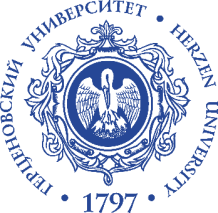 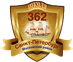 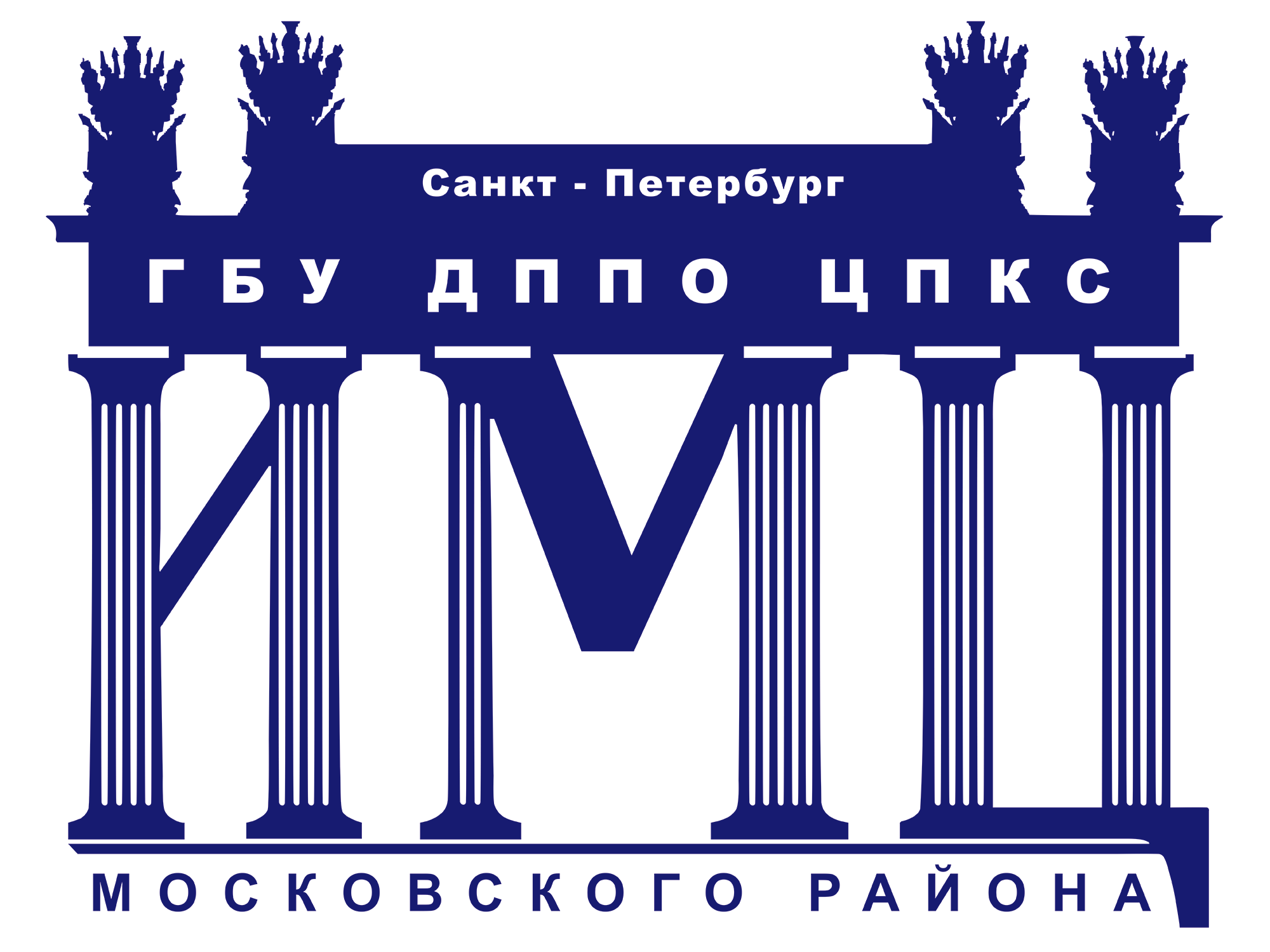 Российский государственный педагогический университет им. А.И. ГерценаГосударственное бюджетное учреждение дополнительного профессионального педагогического образования центр повышения квалификации специалистов "Информационно-методический центр" Московского района Санкт-ПетербургаГосударственное бюджетное общеобразовательное учреждение средняя   общеобразовательная школа № 362 Московского района Санкт-Петербурга«наставничество как одна из форм поддержки обучающихся и повышения профессиональной компетентности педагогов»Дата: 31 октября 2023 г.Время: 13.00 – 15.00Место проведения: ГБОУ школа №362 Московского района Санкт-Петербурга (196233, Санкт-Петербург, Космонавтов пр., д. 104, корп. 2,  лит. 1)Цель мероприятия: актуализация и представление опыта реализации воспитательной практики наставничества в образовательной организации Санкт-Петербурга.ПРОГРАММА 13:00-13:45 Вступительное слово организаторов конференции (2 этаж, актовый зал)Серова Татьяна Николаевна, директор, методист ГБОУ школа №362 Московского района Санкт-Петербурга; Бодрова Галина Сергеевна, методист ГБУ ДППО ЦПКС ИМЦ Московского района Санкт-Петербурга;Котова Светлана Аркадьевна, научный руководитель ГБОУ школа №362 Московского района Санкт-Петербурга, кандидат психол. наук, доцент РГПУ им. А.И.ГерценаДоклад «Наставник для будущего»;Цой Галина Сергеевна, заместитель директора по воспитательной работе, учитель литературы и русского языка  ГБОУ школа №362 Московского района Санкт-ПетербургаДоклад «Компетенции классных руководителей.Работа секций 13:45 – 14:3014:30-14:50 Экскурсия по образовательному учреждению с учетом воспитательных особенностей.14:50 – 15:00 Подведение итогов семинара:Цой Галина Сергеевна, заместитель директора по воспитательной работе ГБОУ школа №362 Московского района Санкт-Петербурга;Бодрова Галина Сергеевна, методист ГБУ ДППО ЦПКС ИМЦ Московского района Санкт-Петербурга;Котова Светлана Аркадьевна, научный руководитель ГБОУ школа №362 Московского района Санкт-Петербурга, кандидат психол. наук, доцент РГПУ им. А.И. Герцена. СекцияОтветственныйСекция № 1«Воспитательный потенциал классного руководителя через систему наставничества» (2 этаж, библиотека)Цой Галина Сергеевна, заместитель директора по воспитательной работе, учитель русского языка и литературы ГБОУ школа №362 Московского района Санкт-Петербурга;Мазанник Кристина Александровна, советник директора по воспитанию и взаимодействию с детскими общественными объединениями, учитель основ функциональной грамотности ГБОУ школа №362 Московского района Санкт-Петербурга;Зорина Таисья Владимировна, учитель русского языка и литературы ГБОУ школа №362 Московского района Санкт-Петербурга;Калугина Елена Сергеевна, учитель русского языка и литературы ГБОУ школа №362 Московского района Санкт-Петербурга;Соловьева Алина Игоревна, учитель физической культуры ГБОУ школа №362 Московского района Санкт-Петербурга;Омарова Елена Львовна, учитель иностранного языка ГБОУ школа №362 Московского района Санкт-Петербурга;Коронатова Нина Николаевна, учитель физики ГБОУ школа №362 Московского района Санкт-ПетербургаСекция № 2 «Наставничество над молодым педагогом: проблемы и пути решения» (2 этаж, актовый зал)Котова Светлана Аркадьевна, научный руководитель ГБОУ школа №362 Московского района Санкт-Петербурга, кандидат психологических наук, доцент;Ковалевская Мария-Валерия Владимировна, педагог дополнительного образования детей ГБОУ школа №362 Московского района Санкт-Петербурга;Фурсева Виктория Дмитриевна, учитель вероятности и статистики  ГБОУ школа №362 Московского района Санкт-Петербурга